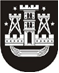 KLAIPĖDOS MIESTO SAVIVALDYBĖS TARYBASPRENDIMASDĖL TURTO PERĖMIMO KLAIPĖDOS MIESTO SAVIVALDYBĖS NUOSAVYBĖN 2018 m. lapkričio 29 d. Nr. T2-264KlaipėdaVadovaudamasi Lietuvos Respublikos vietos savivaldos įstatymo 48 straipsnio 1 dalimi ir Lietuvos Respublikos valstybės ir savivaldybių turto valdymo, naudojimo ir disponavimo juo įstatymo 6 straipsnio 5 punktu, Klaipėdos miesto savivaldybės taryba nusprendžia:1. Perimti neatlygintinai iš fizinių asmenų Juozo Tilviko, Olgos Griciuvienės ir Stanislavos Šopienės Klaipėdos miesto savivaldybės nuosavybėn vandentiekio (unikalus Nr. 4400-3907-8152, žymėjimas plane – 1V, ilgis – 153,56 m, įsigijimo vertė – 13 500,00 Eur; unikalus Nr. 4400-3907-8166, žymėjimas plane – 2V, ilgis – 161,77 m, įsigijimo vertė – 14 200,00 Eur) ir buitinių nuotekų (unikalus Nr. 4400-3907-8170, žymėjimas plane – 1KF, ilgis – 149,77 m, įsigijimo vertė – 11 400,00 Eur; unikalus Nr. 4400-3907-8181, žymėjimas plane – 2KF, ilgis – 155,38 m, įsigijimo vertė – 11 900,00 Eur) tinklus Jaunystės g., Klaipėda.2. Įgalioti Klaipėdos miesto savivaldybės administracijos direktorių pasirašyti 1 punkte nurodyto turto Dovanojimo sutartį.Šis sprendimas gali būti skundžiamas Lietuvos administracinių ginčų komisijos Klaipėdos apygardos skyriui arba Regionų apygardos administraciniam teismui, skundą (prašymą) paduodant bet kuriose šio teismo rūmuose, per vieną mėnesį nuo šio sprendimo įteikimo suinteresuotai šaliai dienos. Savivaldybės merasVytautas Grubliauskas